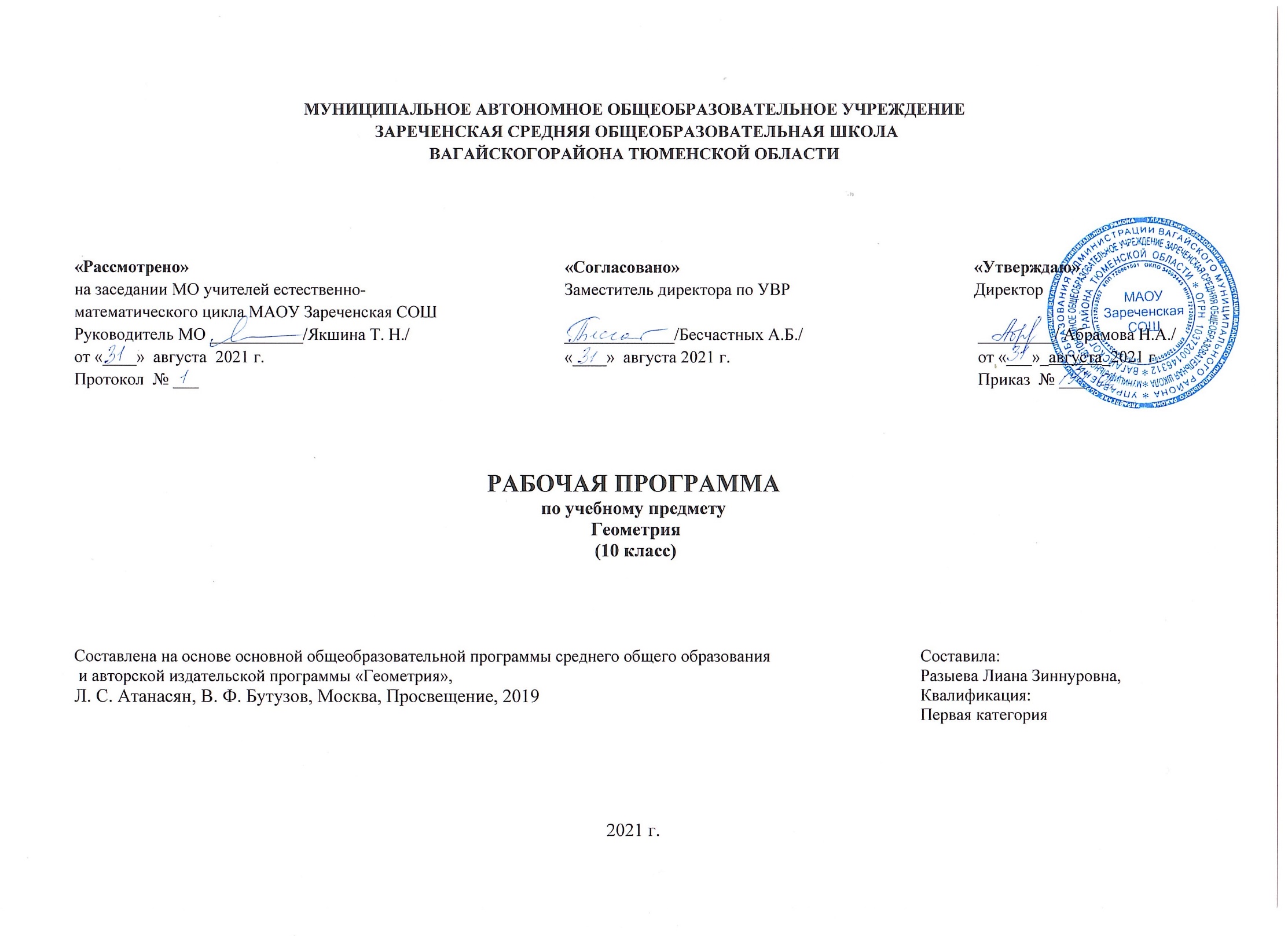 1. ПЛАНИРУЕМЫЕ РЕЗУЛЬТАТЫ ОСВОЕНИЯ УЧЕБНОГО ПРЕДМЕТА Изучение геометрии в основной школе дает возможность учащимся достичь следующих результатов развития:в личностном направлении:ориентация на достижение личного счастья, реализацию позитивных жизненных перспектив, инициативность, креативность, готовность и способность к личному самоопределению, способность ставить цели и строить жизненные планы;готовность и способность к отстаиванию личного достоинства, собственного мнения, готовность и способность вырабатывать собственную позицию по отношению к общественно-политическим событиям прошлого и настоящего на основе сознания, и осмысления истории духовных ценностей и достижений нашей страны;мировоззрение, соответствующее современному уровню развития науки и общественной практики, основанное на диалоге культур, а также различных форм общественного сознания, осознание своего места в поликультурном мире;развитие компетенции сотрудничества со сверстниками, детьми младшего возраста, взрослыми в образовательной, общественно полезной, учебно-исследовательской и других видах деятельности.в метапредметном направлении:умение видеть математическую задачу в контексте проблемной ситуации в других дисциплинах, в окружающей жизни;умение находить в различных источниках информацию, необходимую для решения математических проблем, и представлять её в понятной форме; принимать решение в условиях неполной и избыточной, точной и вероятностной информации;умение понимать и использовать математические средства наглядности (рисунки, чертежи, схемы и др.) для иллюстрации, интерпретации, аргументации;умение выдвигать гипотезы при решении учебных задач и понимать необходимость их проверки;умение применять индуктивные и дедуктивные способы рассуждений, видеть различные стратегии решения задач;понимание сущности алгоритмических предписаний и умение действовать в соответствии с предложенным алгоритмом;умение самостоятельно ставить цели, выбирать и создавать алгоритмы для решения учебных математических проблем;умение планировать и осуществлять деятельность, направленную на решение задач исследовательского характера;первоначальные представления об идеях и о методах математики как универсальном языке науки и техники, о средстве моделирования явлений и процессов;в предметном направлении:предметным результатом изучения курса является сформированность следующих умений:оперировать на базовом уровне понятиями: точка, прямая, плоскость в пространстве, параллельность и перпендикулярность прямых и плоскостей;распознавать основные виды многогранников (призма, пирамида, прямоугольный параллелепипед, куб);изображать изучаемые фигуры от руки и с применением простых чертёжных инструментов;в простейших случаях строить сечения и развёртки пространственных тел;решать геометрические задачи, опираясь на изучение свойства фигур и отношений между ними, применяя дополнительные построения, алгебраический и тригонометрический аппарат, правила симметрии;проводить доказательные рассуждения при решении задач, используя известные теоремы, обнаруживая возможности для их использования;решать простейшие планиметрические задачи в пространстве.2. СОДЕРЖАНИЕ УЧЕБНОГО ПРЕДМЕТАОтбор содержания обучения осуществляется на основе следующих дидактических принципов: систематизация знаний, полученных учащимися в начальной школе; соответствие обязательному минимуму содержания образования в основной школе; усиление общекультурной направленности материала; учёт психолого-педагогических особенностей, актуальных для этого возрастного периода; создание условий для понимания и осознания воспринимаемого материала. В предлагаемом курсе математики выделяются несколько разделов.Введение (5 ч)Представление раздела геометрии – стереометрии. Основные понятия стереометрии. Аксиомы стереометрии и их следствия. Понятия: геометрические тела и их поверхности, многогранники.Цель: повторение и систематизация материала, пройденного в 9 классе.Параллельность прямых и плоскостей (19 ч)Пересекающиеся, параллельные и скрещивающиеся прямые в пространстве. Классификация взаимного расположения двух прямых в пространстве. Признак скрещивающихся прямых. Параллельность прямой и плоскости в пространстве. Классификация взаимного расположения прямой и плоскости. Признак параллельности прямой и плоскости. Параллельность двух плоскостей. Классификация взаимного расположения двух плоскостей. Признак параллельности двух плоскостей. Признаки параллельности двух прямых в пространстве.Цель: знакомство со способами расположения прямых и плоскостей в пространстве, признаками параллельности прямой и плоскости, двух плоскостей; введение нового понятия – скрещивающиеся прямые.Перпендикулярность прямых и плоскостей (20 ч)Угол между прямыми в пространстве. Перпендикулярность прямых. Перпендикулярность прямой и плоскости. Признак перпендикулярности прямой и плоскости. Ортогональное проектирование. Перпендикуляр и наклонная. Угол между прямой и плоскостью. Двугранный угол. Линейный угол двугранного угла. Перпендикулярность плоскостей. Признак перпендикулярности двух плоскостей. Расстояние между точками, прямыми и плоскостями.Цель: Познакомить учащихся с новым понятием – двугранный угол, трёхгранный угол; расширение знаний о перпендикуляре и введение нового понятия – наклонная; знакомство с ортогональным проектированием.Многогранники (12 ч)Многогранные углы. Выпуклые многогранники и их свойства. Правильные многогранники. Цель: изучить и понять новые свойства многогранников, познакомиться с призмой, тетраэдром, конусом и усечённым конусом.Векторы в пространстве (6 ч)Понятие векторов. Равенство векторов. Сложение и вычитание векторов. Сумма нескольких векторов. Умножение вектора на число. Компланарные векторы. Правило параллелепипеда. Разложение вектора по трём некомпланарным векторам.Цели: Обобщение знании о векторах. Изучение действий над векторами в пространствеПовторение (6 ч).Цель: повторить материал, изученный в курсе геометрии 10 класса.3. ТЕМАТИЧЕСКОЕ РАСПРЕДЕЛЕНИЕ ЧАСОВ№ п/пТемаКол-во часовКонтрольные работыВведение51Предмет стереометрии. Аксиомы стереометрии12Некоторые следствия из аксиом13-5Решение задач на применение аксиом стереометрии и их следствий3Параллельность прямых и плоскостей1926Параллельные прямые в пространстве17Параллельность прямой и плоскости18-10Решение задач по теме «Параллельность прямой и плоскости»311Скрещивающиеся прямые112Углы с сонаправленными сторонами. Угол между прямыми.113-14Решение задач по теме «Взаимное расположение прямых в пространстве. Угол между двумя прямыми»215Контрольная работа № 1116Параллельные плоскости117Свойства параллельных плоскостей118Тетраэдр119Параллелепипед120-21Задачи на построение сечений222Закрепление свойств параллелепипеда123-24Контрольная работа № 22Перпендикулярность прямых и плоскостей20125Перпендикулярные прямые в пространстве. Параллельные прямые, перпендикулярные к плоскости.126Признак перпендикулярности прямой и плоскости127Теорема о прямой, перпендикулярной к плоскости128-30Решение задач на перпендикулярность прямой и плоскости331Расстояние от точки до плоскости. Теорема о трёх перпендикулярах.132Угол между прямой и плоскостью133-36Решение задач437Двугранный угол138Признак перпендикулярности двух плоскостей139Прямоугольный параллелепипед140-42Решение задач343Повторение и систематизация учебного материала144Контрольная работа № 31Многогранники1245Понятие многогранника146Призма. Площадь поверхности призмы147-48Решение задач249Пирамида150Правильная пирамида151-52Решение задач253Усечённая пирамида. Площади поверхности усечённой пирамиды154Симметрия в пространстве. Понятие правильного многогранника. Элементы симметрии правильных многогранников155Повторение и систематизация учебного материала156Контрольная работа № 41Векторы в пространстве657Понятие вектора. Равенство векторов158Сложение и вычитание векторов. Сумма нескольких векторов.159Умножение вектора на число160Компланарные векторы. Правило параллелепипеда161-62Разложение вектора по трём некомпланарным векторам2Повторение663-64Повторение265Повторение и систематизация учебного материала166Контрольная работа № 5167Повторение168Промежуточная контрольная работа1Итого68